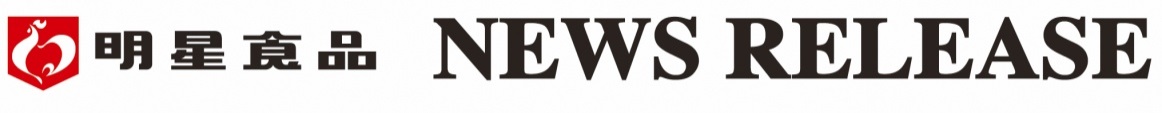 ２０１４年（平成２６年）１月７日Ｎｏ.６５－６０明星　すこびる　激辛口カレーうどん２０１４年１月２７日(月)　全国で新発売明星食品株式会社（社長：山東一雅）は、突き抜けた辛さを特長とする丼型大盛カップめん『明星　すこびる辛麺　激辛口カレーうどん』を、２０１４年１月２７日（月）に全国で新発売いたします。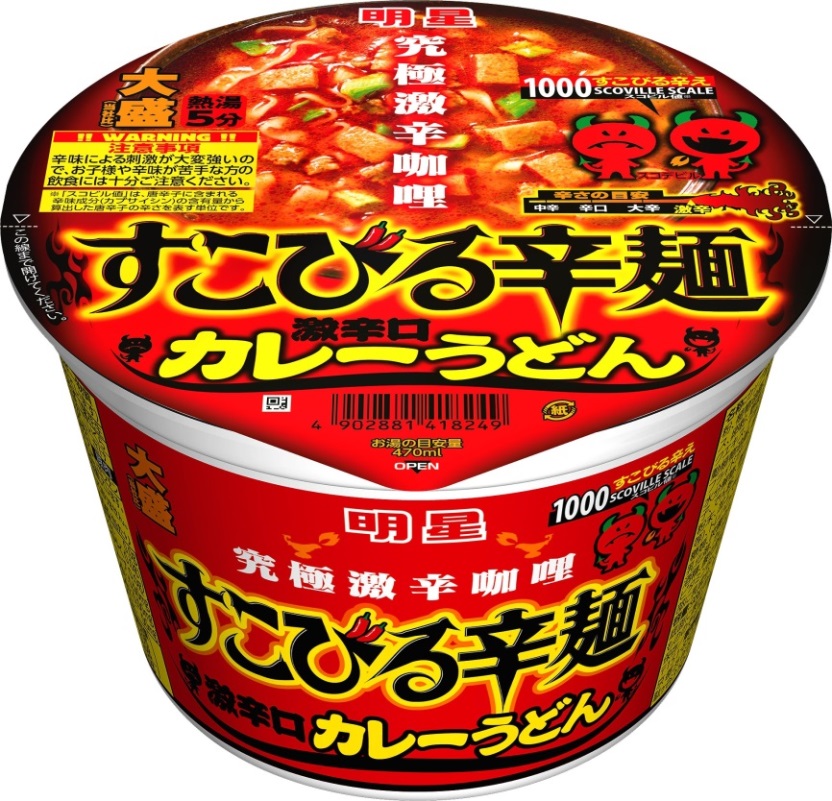 「明星　すこびる辛麺」は、唐辛子の辛さを表す単位である”スコビル値”をブランドネームに取り入れ、唐辛子の突き抜けた辛さと旨さを特長とした、究極の激辛味覚を訴求するカップめんシリーズです。今回の新商品『明星　すこびる辛麺　激辛口カレーうどん』は、同シリーズ初の和風めんを使った商品で、ふっくらとして厚みがあり食べ応えのあるうどんと、激辛味覚の奥に旨味を感じるカレースープが絶妙に絡む、大盛カップサイズのカレーうどんです。ポークだしにスパイシーなカレーを合わせ、ハバネロと一味唐辛子で突き抜けた辛さに仕上げたカレー味のスープに、オニオンとローストガーリックを効かせた特製の「カレーオイル」を別添し、刺激的な辛さに仕上げました。寒い季節に向けた、激辛ファンの食欲を刺激する大盛カレーうどんです。■ 商品の概要■　商品の特長明星食品株式会社　お客様サービス室　　０１２０－５８５－３２８　ホームページアドレス　http://www.myojofoods.co.jp/商  品  名明星　すこびる辛麺　激辛口カレーうどん内  容  量１１４ｇ（めん９０ｇ）ＪＡＮコード４９０２８８１４１８２４９荷      姿１１４ｇ×１２入＝1ケース希望小売価格１９０円（税別）発売日及び発売地区２０１４年１月２７日（月）に、全国で新発売●めん：刺激的な辛さのスープに負けないように、厚みがありふっくらと仕上げた、食べ応えのある油揚げめんのうどんです。●スープ：ポークだしにカレーを合わせ、ハバネロと一味唐辛子で辛味をつけた、突き抜けた辛さのカレー味のスープです。オニオンとローストガーリックを効かせた別添の「カレーオイル」を加えることで、最後の一滴まで刺激的な辛さが続き、辛さの中にもしっかりとした旨さのある味わい深いスープに仕上げました。●かやく：ジューシーなダイス肉と甘味のあるきざみあげ、斜め切りのネギを散らしたシンプルな取り合わせの具材です。